1.Go to:-https:// fileconnect.symantec.com.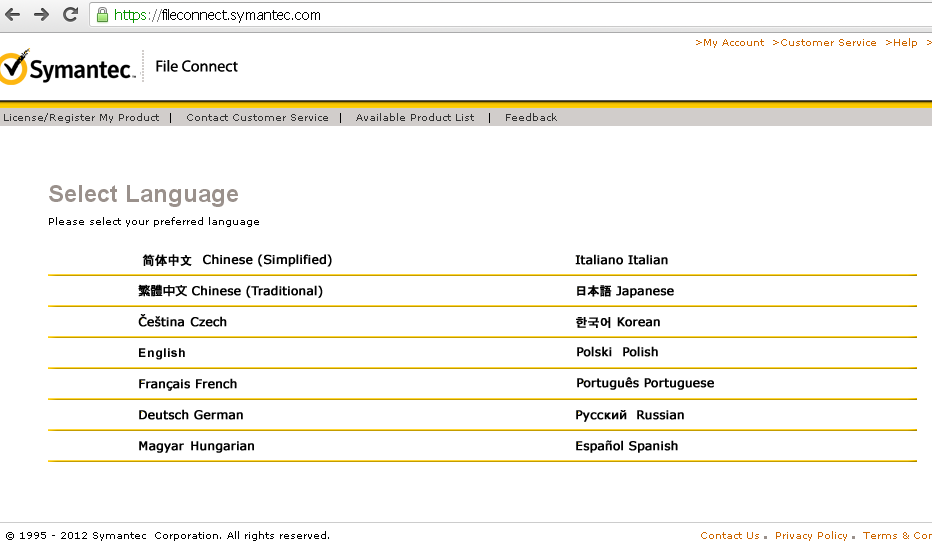 2.Select language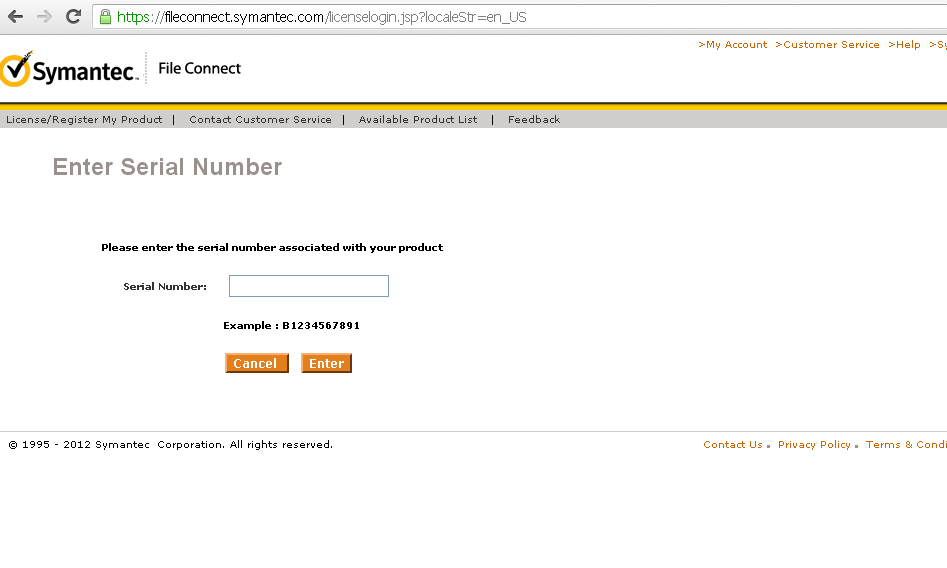 3 Enter  serial number.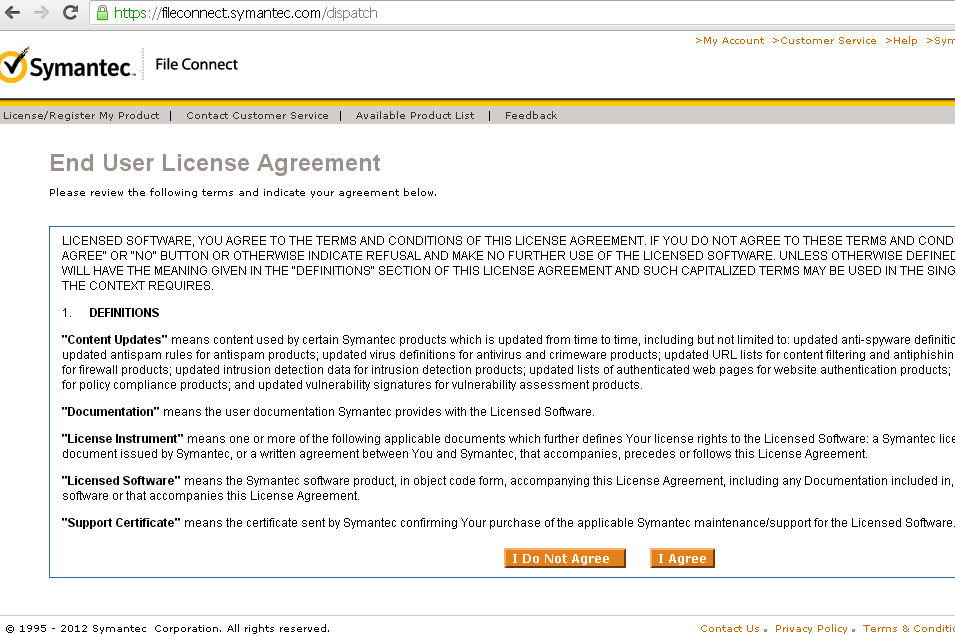 CLICK ON I AGREE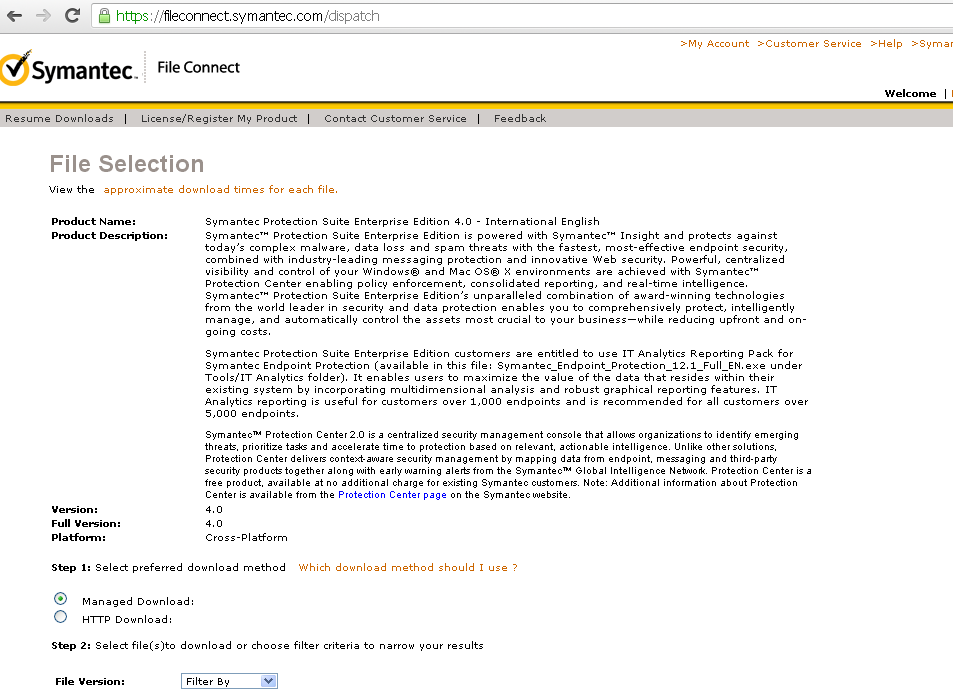 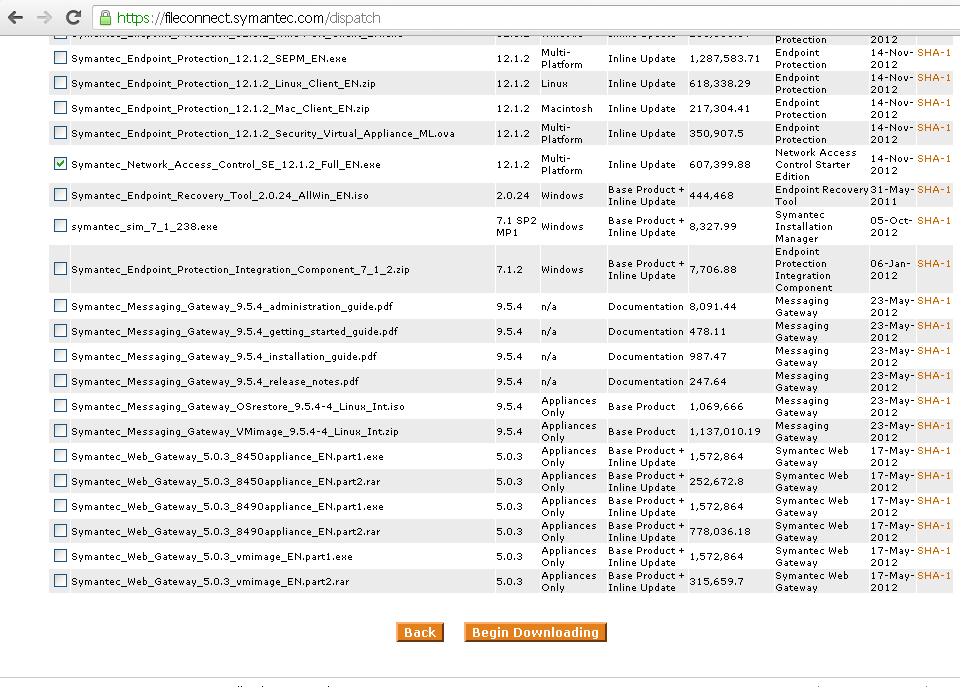 SELECT AND DOWNLOAD.